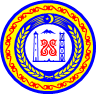 ЧЕЧЕНСКАЯ РЕСПУБЛИКАШАЛИНСКИЙ МУНИЦИПАЛЬНЫЙ РАЙОНАДМИНИСТРАЦИЯ АВТУРИНСКОГОСЕЛЬСКОГО ПОСЕЛЕНИЯНОХЧИЙН РЕСПУБЛИКАНШЕЛАН МУНИЦИПАЛЬНИ КЪОШТЭВТАРА ЭВЛАН АДМИНИСТРАЦИП О С Т А Н О В Л Е Н И Е00.00.2019г.                                                                                     № 00с.АвтурыОб утверждении Порядка присвоенияидентификационных номеров автомобильным дорогам,утверждения перечня автомобильныхдорог общего пользования и присвоенииидентификационных номеровВ соответствии с Федеральным законом Российской Федерации от 08.11.2007 N 257-ФЗ "Об автомобильных дорогах и о дорожной деятельности в Российской Федерации и о внесении изменений в отдельные законодательные акты Российской Федерации", Федеральным законом от 06.10.2003 года N 131-ФЗ "Об общих принципах организации местного самоуправления в Российской Федерации", приказом Минтранса РФ от 07.02.2007 N 16 "Об утверждении Правил присвоения автомобильным дорогам идентификационных номеров", руководствуясь Уставом Автуринского сельского поселения Шалинского муниципального района Чеченской РеспубликиПОСТАНОВЛЯЮ:1.Утвердить Порядок присвоения идентификационных номеров автомобильным дорогам местного значения Автуринского сельского поселения Шалинского муниципального района. (приложение N 1).2.Утвердить перечень автомобильных дорог общего пользования местного значения Автуринского сельского поселения Шалинского муниципального района  и присвоить им идентификационные номера (приложению N 2).3.Внести в Реестр муниципального имущества сведения, в части наименований автомобильных дорог общего пользования местного значения Автуринского сельского поселения Шалинского муниципального района, предусмотренные прилагаемым Перечнем.4.Контроль за выполнением настоящего постановления оставляю за собой.5. Постановление вступает в силу после его обнародования.Глава администрации 							А.Х-Б. БайалиевПриложение № 1 к постановлениюОт 00. 00 .2019 г. N 00Порядок присвоения идентификационных номеров автомобильным дорогам местного значения Автуринского сельского поселения Шалинского муниципального района 1.Настоящий Порядок разработан в соответствии с Федеральным законом Российской Федерации от 08.11.2007 N 257-ФЗ "Об автомобильных дорогах и о дорожной деятельности в Российской Федерации и о внесении изменений в отдельные законодательные акты Российской Федерации", Федеральным законом от 06.10.2003 года N 131-ФЗ "Об общих принципах организации местного самоуправления в Российской Федерации", приказом Минтранса РФ от 07.02.2007 N 16 "Об утверждении Правил присвоения автомобильным дорогам идентификационных номеров", с Уставом Автуринского сельского поселения Шалинского муниципального района .Настоящий Порядок устанавливает на территории Автуринского сельского поселения Шалинского муниципального района  единый порядок присвоения идентификационных номеров автомобильным дорогам, необходимый для целей учета автомобильных дорог.2. Идентификационный номер автомобильной дороги состоит из четырех разрядов. Каждый разряд идентификационного номера автомобильной дороги отделяется от предыдущего одним пробелом.Разряд идентификационного номера автомобильной дороги состоит из заглавных букв русского алфавита и (или) арабских цифр. Предметное буквенное и (или) цифровое обозначение в одном разряде идентификационного номера автомобильной дороги может отделяться дефисом.Предметность цифрового или буквенного обозначения в одном разряде идентификационного номера автомобильной дороги определяется самостоятельностью идентифицированного классификационного признака автомобильной дороги или иных данных об автомобильной дороге.Произвольное написание идентификационных номеров запрещается. Присвоение идентификационных номеров автомобильным дорогам общего пользования местного значения производится на основании постановления администрации Автуринского сельского поселения Шалинского муниципального района.Все операции, влекущие за собой изменение отношений между идентификационным номером и объектом недвижимости, подлежат внесению в реестр муниципальной собственности Автуринского сельского поселения Шалинского муниципального района.2.1. Первый разряд идентификационного номера автомобильной дороги идентифицирует автомобильную дорогу по отношению к собственности и содержит от двух до восьми знаков, объединенных соответственно в одну, две или три группы - первая группа состоит из двух знаков; вторая и третья группы состоят из трех знаков каждая:-для автомобильной дороги, относящейся к собственности Автуринского сельского поселения Шалинского муниципального района, первый разряд идентификационного номера автомобильной дороги состоит из трех групп знаков, соответствующих коду объектов первого, второго и третьего уровня классификации Общероссийского классификатора объектов административно-территориального деления – 96237802 Для автомобильной дороги, относящейся к частной и иным формам собственности, первый разряд идентификационного номера автомобильной дороги соответствует идентификационному номеру налогоплательщика (юридического или физического лица) и состоит из десяти знаков.2.2. Второй разряд идентификационного номера автомобильной дороги идентифицирует автомобильную дорогу по виду разрешенного пользования и состоит из двух букв:ОП - для автомобильной дороги общего пользования;НП - для автомобильной дороги необщего пользования.2.3. Третий разряд идентификационного номера автомобильной дороги идентифицирует автомобильную дорогу по значению и состоит из двух букв:МП -автомобильная дорога местного значения2.4. Четвертый разряд идентификационного номера автомобильной дороги представляет собой учетный номер автомобильной дороги, состоящий из заглавных букв русского алфавита и (или) арабских цифр, включающих в себя, в том числе через дефис, порядковый номер автомобильной дороги.Учетный номер автомобильной дороги определяется в соответствии с утвержденными в установленном порядке перечнями автомобильных дорог поселения.Четвертый разряд идентификационного номера автомобильной дороги может использоваться для целей обозначения автомобильных дорог на дорожных знаках и указателях и их отображения на картографическом материале.Приложение № 1 к постановлениюОт 00. 00 .2019 г. N 00Перечень автомобильных дорог общего пользования местного значения Автуринского сельского поселения Шалинского муниципального района и присвоить им идентификационные номера№ п/пАдрес дорогиПротяженность, км.Идентификационный номер1-й А.Автуринского пер.0,19096 237802 ОП МП 0011-й А.Ахмадова пер.0,21396 237802 ОП МП 0021-й А.Митаева пер.0,30096 237802 ОП МП 0031-й Насухи пер.0,36996 237802 ОП МП 0041-й Умпашаева пер.0,30296 237802 ОП МП 0051-й Х.Баргиева пер.0,18196 237802 ОП МП 0061-й Хусейна Махаджиева пер.0,16296 237802 ОП МП 0072-й А.Автуринского пер.0,50096 237802 ОП МП 0082-й А.Ахмадова пер.0,19896 237802 ОП МП 0092-й А.Митаева пер.0,35796 237802 ОП МП 0102-й Насухи пер.0,23896 237802 ОП МП 0112-й Умпашаева пер.0,44196 237802 ОП МП 0122-й Х.Баргиева пер.0,21396 237802 ОП МП 0132-й Хусейна Махаджиева пер.0,08896 237802 ОП МП 0143-й Насухи пер.0,29196 237802 ОП МП 0153-й Умпашаева пер.0,27596 237802 ОП МП 0164-й им Ибрагима Умпашаева пер.0,62796 237802 ОП МП 0174-й Насухи пер.0,22996 237802 ОП МП 0187-й Насухи пер.0,25596 237802 ОП МП 019А.Габаева ул.0,70296 237802 ОП МП 020Абдул-Азиза Шаптукаева ул.0,33996 237802 ОП МП 021Абдул-Хакима Исмаилова ул.0,26996 237802 ОП МП 022Абдурахмана Автурханова ул.0,71396 237802 ОП МП 023Абузара Айдамирова ул.1,67096 237802 ОП МП 024Адама Абдулхаджиева ул.0,70196 237802 ОП МП 025Адама Яхьяева ул.0,63996 237802 ОП МП 026Алавдинова ул.0,40696 237802 ОП МП 027Али Эльмурзаева ул.0,78396 237802 ОП МП 028Алхазура Истамулова ул.0,87196 237802 ОП МП 029Арсановой ул.1,65096 237802 ОП МП 030Асламбека Кахиева ул.1,19096 237802 ОП МП 031А-Х.Кадырова ул.3,08096 237802 ОП МП 032Ахмеда Ахмадова ул.0,54196 237802 ОП МП 033Б.Дидигова ул.1,15496 237802 ОП МП 034Бадруди Безиева ул.1,03096 237802 ОП МП 035Бексолты Исаева ул.0,55496 237802 ОП МП 036Бидерия Хасана ул.1,13096 237802 ОП МП 037Братьев Гапаевых Умара и Надарбека ул.0,33496 237802 ОП МП 038Братьев Юсупхаджиевых пер.0,74896 237802 ОП МП 039Бувайсара Титаева ул.0,65396 237802 ОП МП 040Вахажи Мацаева ул.0,65696 237802 ОП МП 041Вахаши Нунаева ул.1,94096 237802 ОП МП 042Весны пер.0,15796 237802 ОП МП 043Висхо Межидова ул.0,73296 237802 ОП МП 044Газимагомеда Махмудова ул.1,11096 237802 ОП МП 045Галаматова Исрапила пер.0,25796 237802 ОП МП 046Гиримсолты Исаева ул.0,46196 237802 ОП МП 047Гончарный пер.0,19496 237802 ОП МП 048Горская ул.0,26896 237802 ОП МП 049Грозненская ул.0,40396 237802 ОП МП 050Данчи Музаева ул.0,71696 237802 ОП МП 051Дени-Шейха Арсанова ул.0,36396 237802 ОП МП 052Дружбы пер.0,22296 237802 ОП МП 053Дуду Солтамигова ул.0,60196 237802 ОП МП 054Жунайда Адагаева ул.0,63896 237802 ОП МП 055Забу Амалиевой ул.0,25896 237802 ОП МП 056Заветная ул.0,56696 237802 ОП МП 057Зайнди Хизриева ул.0,93996 237802 ОП МП 058Заречная ул.0,85496 237802 ОП МП 059Зары Аржиевой ул.0,33696 237802 ОП МП 060Ибрагима Исраилова ул.1,42096 237802 ОП МП 061Илеса Муталиева ул.0,51296 237802 ОП МП 062им А.Якубова ул.0,44496 237802 ОП МП 063Им Али Митаева ул.2,22096 237802 ОП МП 064им Альвиева ул.0,37796 237802 ОП МП 065им А-Х.Бислиева ул.0,71696 237802 ОП МП 066им Бексолты Байалиева ул.1,79096 237802 ОП МП 067им Белу-Хаджи Газалиева ул.0,68296 237802 ОП МП 068им Братьев Юсупхаджиевых ул.0,53496 237802 ОП МП 069им Замы Алиева ул.0,66796 237802 ОП МП 070им И.Гайрабекова ул.0,69596 237802 ОП МП 071Им Камалдин Халидова ул.0,28296 237802 ОП МП 072им Лечи Мадаева ул.0,51396 237802 ОП МП 073Им М.Эльбиева ул.0,90896 237802 ОП МП 074им С.Солтагираева ул.0,28096 237802 ОП МП 075им Саламу Тепсуркаева ул.0,25196 237802 ОП МП 076им Тасу-Хаджи ул.0,36296 237802 ОП МП 077Им У.Джабраилова ул.0,63896 237802 ОП МП 078им Умара Митаева ул.1,08196 237802 ОП МП 079им Хамзата Митаева ул.1,30096 237802 ОП МП 080Им Худи Махмудова ул.1,21096 237802 ОП МП 081им Хусайна-Хасана Али-Мансура Бидерий ул.1,07096 237802 ОП МП 082им Черно Амалиева ул.1,00096 237802 ОП МП 083им Шахаба Эпендиева ул.1,11096 237802 ОП МП 084Им Шомсти Мурдалова ул.1,26096 237802 ОП МП 085Им. Арузбиева пер.0,21496 237802 ОП МП 086Им. Ахмеда Автуринского ул.1,18096 237802 ОП МП 087Им. Бр. Идиговых ул.1,57096 237802 ОП МП 088Им. Братьев Бази И Барона Сулеймановых ул.1,01096 237802 ОП МП 089Им. Керимсултана Салаватова ул.0,64896 237802 ОП МП 090Им. Махамшепи Султанова ул.1,80096 237802 ОП МП 091Им. Нажи Исраилова ул.0,51696 237802 ОП МП 092Им. Султана Дедиева пер.0,78596 237802 ОП МП 093Им. Тапа Чермоева ул.0,52196 237802 ОП МП 094Им. Хамзата Митаева пер.0,45696 237802 ОП МП 095Имени Братьев Дадахановых ул.1,44896 237802 ОП МП 096Имрана Абубакарова ул.0,45196 237802 ОП МП 097Исраил-Хажи Персиева ул.0,56596 237802 ОП МП 098Исы Джабаева ул.0,54796 237802 ОП МП 099Исы Минкеева ул.0,70296 237802 ОП МП 100И-Ш.Селимсултанова ул.1,54096 237802 ОП МП 101Калужская ул.0,49696 237802 ОП МП 102Карьерная ул.1,75096 237802 ОП МП 103Карьерный пер.0,35396 237802 ОП МП 104Короткий пер.0,31396 237802 ОП МП 105Кунта-Хаджи Кишиева ул.1,85096 237802 ОП МП 106Магамеда Чигиева ул.0,60196 237802 ОП МП 107Магомеда Демильханова ул.1,35096 237802 ОП МП 108Магомеда Умаева ул.0,91496 237802 ОП МП 109Мамакаева ул.3,20096 237802 ОП МП 110Маты Кишиевой ул.1,72096 237802 ОП МП 111Махаджиева Хусейна ул.0,54396 237802 ОП МП 112Махмуда Махаджиева ул.0,84996 237802 ОП МП 113Мовлида Висаитова ул.0,27596 237802 ОП МП 114Мовсара Кишиева пер.0,10296 237802 ОП МП 115Мовсара Кишиева ул.0,39996 237802 ОП МП 116Момы Вачагаева ул.0,33796 237802 ОП МП 117Мухади Межидова ул.0,84196 237802 ОП МП 118Насардинова ул.1,08096 237802 ОП МП 119Насухи 5-й пер.0,17396 237802 ОП МП 120Насухи 6-й пер.0,12896 237802 ОП МП 121Насухи ул.0,77596 237802 ОП МП 122Объездная ул.2,62096 237802 ОП МП 123Почтовая ул.1,19096 237802 ОП МП 124Р.Альтемирова ул.0,87096 237802 ОП МП 125Рамзана Мальцагова ул.1,48096 237802 ОП МП 126Рукмана Гарсиева пер.0,23496 237802 ОП МП 127Рукмана Гарсиева ул.0,34896 237802 ОП МП 128Сайдхамзата Мукузаева ул.0,64996 237802 ОП МП 129Строителей ул.0,74796 237802 ОП МП 130Султана Дедиева ул.0,78196 237802 ОП МП 131Тукаева Махамма ул.0,70996 237802 ОП МП 132Увайса Джабаева ул.0,70596 237802 ОП МП 133Узайры Абдулмежидова ул.0,62196 237802 ОП МП 134Умалт-Шейха ул.0,51696 237802 ОП МП 135Усмана Газиева ул.1,16096 237802 ОП МП 136Учительская ул.0,50796 237802 ОП МП 137Х.Эмиева ул.0,48096 237802 ОП МП 138Халида Ошаева ул.0,72496 237802 ОП МП 139Хамзата Баргиева ул.0,63996 237802 ОП МП 140Хамзата Шоипова пер.0,15896 237802 ОП МП 141Хасана Гандаева ул.0,38196 237802 ОП МП 142Хусейна Митаева ул.1,55096 237802 ОП МП 143Хусейна Эльдарова ул.0,26796 237802 ОП МП 144Хуты Ахмархаджиева ул.0,30696 237802 ОП МП 145Ш.Закриева ул.1,44696 237802 ОП МП 146Шахида Исраилова пер.0,53796 237802 ОП МП 147Шахида Мурдалова ул.0,53096 237802 ОП МП 148Шахмирзи Хатуева ул.1,68096 237802 ОП МП 149Шейх-Ахмеда Лепиева ул.0,80696 237802 ОП МП 150Шемиля Митаева ул.0,84596 237802 ОП МП 151Шисы Мартнукаева ул.0,65196 237802 ОП МП 152Юбилейный пер.0,33796 237802 ОП МП 153Южная 1-я ул.0,20096 237802 ОП МП 154Лесхозный пер.0,17796 237802 ОП МП 155Амхада Хаджиева ул.0,64096 237802 ОП МП 1563-й Али Митаева пер.0,30096 237802 ОП МП 157пер. Адама Яхьяева0,35096 237802 ОП МП 158ул. Южная-20,26596 237802 ОП МП 159Ахмеда Дудаева0,25096 237802 ОП МП 160ул. Абухаджи Идрисова0,64096 237802 ОП МП 161Им.Ибрагима Умпашаева ул.0,52196 237802 ОП МП 162Им Бамат-Гирей- Хаджи ул.3,096 237802 ОП МП 163